MSU/4/7/7/is										1 July 2020Dear Ms Young,I would be grateful if you could place a copy of the attached Reserve Forces’ and Cadets’ Associations Annual Report and Accounts for 2018/19 in the Library of the House.Yours sincerely,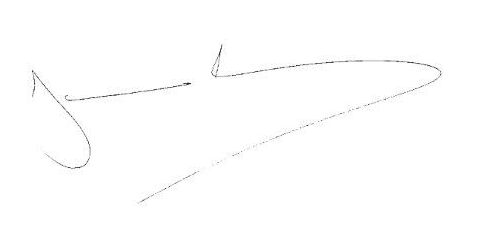 JAMES HEAPPEY MP